THE PARISHES OF ST JOHN THE EVANGELIST AND ST MARY MAGDALENE                  35 Brighton Place, Edinburgh EH15 1LL  Bingham Avenue, Edinburgh EH15 3HY Parish Priest:  Fr. Jock Dalrymple:      0131 669 5447               Shared Parish House: 3 Sandford Gardens, EH15 1LP Pastoral Team: Alice Codling, Jennifer Morris and Chris Vinestock Administrator:  Karen Blair (OFFICE HOURS: Tuesday, Wednesday, Thursday & Friday: 10am to 3pm) Web address:  www.stjohnsportobello.co.uk                      Web address:  www.stmarymagdalenes.co.uk|\ Joint e-mail for our sister parishes:  stjohnsandstmarymagdalenes@gmail.com  2nd  Sunday  –   14 January 2018The warmest of welcomes to Fr Loreto Tabone, who arrived on Wednesday 10 January to cover for Fr Jock for a fortnight. (See the ‘Noticeboard’ section of the newsletter for an explanation from the latter of his whereabouts for the next four weeks….) Saturday morning at the movies! Jim Roarty writes: ‘On Saturday 20 January at 11am, our Justice & Peace Group will be holding its Annual General Meeting in St John’s Church Hall. As well as being an opportunity to catch up on what your J&P Group has been doing over the last year, we will be showing the celebrated short film “Child 31” showing the work of Mary’s Meals. Join us for a cuppa and a catch-up…All most welcome’. Would You Believe It….Lent is only four and a half weeks away!LENT  GROUPS  2018 - STORIES  OF  HOPE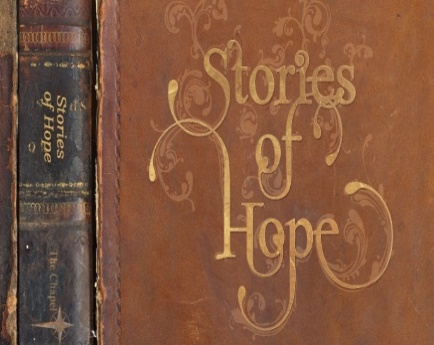 Alice Codling writes: ‘This year we are linking with Churches Together in Britain and Ireland – and, we hope, with other Christian denominations in Portobello, Bingham and Magdalene - using the recommended material provided by ‘HOPE’  (a partnership of Christian denominations, chaplains and organisations involved with prisoners and ex-prisoners and their families.)  The material consists of 6 stories taken from the book  ‘40 Stories of Hope’  We are invited to walk with Jesus through Lent, learning from Mark’s Gospel and from the lessons prisoners, ex-prisoners and chaplains have learned.  The Groups will start week beginning Sunday 18 February for the whole period of Lent, meeting in homes around the Parishes.  To enable this we need people to HOST groups in their homes and we also need FACILITATORS for those Groups.  There are lists at the back of the Church for HOSTS  and FACILITATORS.  Please put your name on the sheets at the back of either church if you would be willing to take on these Lenten roles.  Lists for participants will be available later.  For further information contact me - Alice Codling  0131 657 1862  alicecodling@btinternet.com.’THIS WEEKSunday 14 January 9.30am – St John’s – Mass with P4 ‘Do This in Memory of Me’ P4 pupils.11.15am – St Mary Magdalene’s – Children’s Mass (with a focus on the P3 First Reconciliation candidates). Tuesday, 16 January 11.45am-12.45pm – St John’s Hall – Pilates Class for those who have had hip or knee surgery7.30 pm -  Mayfield Salisbury Church Hall, 18, West Mayfield, Edinburgh, EH9 1TQ – the first Edinburgh Newman Association meeting of the year – ‘Read the Bible but - "What is Truth?"’– ‘This talk will be given by the Circle's Chair, Jeff Bagnall, former lecturer in Religious Education.  All are welcome to this meeting.  We ask for a small donation to cover our costs.’Friday 19 January – 11.30am – St Peter’s, Morningside - Requiem Mass of Canon Bill Anderson (Chief Celebrant – Bishop Hugh Gilbert of Aberdeen). Saturday 20 January  11am – St John’s Hall – AGM of the Justice and Peace Group (with a showing of the short and highly acclaimed Mary’s Meals film – ‘Child 31’).7.30pm – Brunton Hall (Venue 1) -  ‘Remembering Roy McGillivray – Mansfield Sschool of Music in Concert’ – ‘come along and be entertained by Roy’s daughters Mairi and Caitlin and friends, raising funda for the school and for St Columba’s Hospice as we remember Roy and celebrate his life’ - Tickets £15 available from the Brunton Box Office.Week Beginning Sunday 21 January – Week of Prayer for Christian Unity (with lunchtime prayer at midday Monday to Friday in various local churches – followed by a shared soup and sandwich lunch) - more details next week). IN THE COMING WEEKS Saturday 3 February – ‘Spirit And Liberty’ – A Day Workshop with Fr Laurence Freeman, Director of the World Community for Christian Meditation, organised by the Edinburgh International Centre for Spirituality and Peace  – 10am-5pm - Sanctuary, Augustine United Church, 41 George IV Bridge Day Workshop :  (details to follow soon – but for a registration form, contact Neil Walker – mesp201@hotmail.com – or 0131 331 4469).NOTICEBOARDA Mini-sabbatical on ‘The Book’:Fr Jock writes: ‘As many of you might recall, last January I took a month to be physically away from the parishes in order to focus on the book on my priest uncle Jock that a friend, Bernadette Campbell, and I had been working on since 2006!  Since arriving in the two parishes in late November 2013, I had not managed to find any time to work on it – all half a million words/1200 pages (you are all too aware of how difficult some people find it to be concise…) - and taking time away seemed the only way to make any progress….Well, I did make some in that month, editing 7 of the 18 chapters, and said at the end of it that if only I could find six more weeks, we might be reasonably close to completing it (no more than that…).  However, since then I have only managed one week - for one more chapter – so thought again that it would help greatly to take another four weeks this January…… Archbishop Leo was open to the idea while Fr Tabone has again very generously agreed to come over from Gozo though sadly, is only able to be here for a fortnight because of his own commitments there.  I am, as so often, immensely grateful to him; and also to Fr Willie Slavin who will cover the last two week-ends, and to Canon Andrew Monaghan, who will celebrate daily Mass for the last two weeks. However, my 91 year old father is very very frail – and specially so with my mother’s first anniversary last week-end - so I will not be going far and will, as always, very much be keeping in touch with parish life,  Again, your prayers – for him (and also please for the book) and your understanding during these weeks will be greatly appreciated. Thank you…’  REMEMBERING ROY MCGILLIVRAY – MANSFIELD SCHOOL OF MUSIC IN CONCERT - Saturday 20 January – 7.30pm – Brunton Hall. Roy McGillivray was well known to many St John’s and St Mary Magdalene parishioners through his years teaching music at Holy Rood HS, through the Mansfield School of Music in Musselburgh which he founded in 1991 and ran for nearly 25 years, and as the musical co-ordinator of our neighbouring parish of Our Lady of Loretto, and founder of OLOLYP (Our Lady of Loretto Youth Players).  Sadly he died far too young in December 2015 – now his gifted daughters, Mairi and Caitlin, and their friends are offering a musical evening at the Brunton in his memory - ‘Come along and be entertained,…raising funds for the school and for St Columba’s Hospice as we remember Roy and celebrate his life’ - Tickets £15 available from the Brunton Box Office.Pilates 4 All Clare Shillinglaw will be starting a new Beginners’ Pilates class this Tuesday, 16 January, in the St John’s church hall. This will be a weekly class every Tuesday from 11.45am to 12.45pm. Clare writes: ‘This is a fun and friendly gentle stretch and strengthening class that will ensure you improve your strength, posture and movement patterns in a safe way that will help you function better in everyday life. This class is suitable for beginners and those living with bone and muscular conditions that require adaptations, eg pre and post hip and knee replacement, and other ailments. If you feel it may be challenging to get up and down off the floor, the class can be done seated or you can use the chair as an aid. There are always ways to ensure you get maximum benefit out of the class. Having had both hips replaced myself at a young age, I know only too well the challenges faced when living with degenerative bone and muscle conditions. Classes cost £48 for a 6 week block or £42 for concessions/retired/students and St John’s and St Mary Magdalene’s parishioners. You will have 8 weeks to fully use your block although most feel the benefit by coming weekly. All equipment is provided, please just come as you are, wearing loose or stretch clothing. Please get in touch with me if you would like to book up or if you have any questions at all or would like to chat about how Pilates might help you. info@pilates4all.co.uk 07714512397. There is also more information on Clare’s website – www.pilates4all.co.ukThe Portobello and Joppa Parish Church Burns Supper takes place this year on 20  January – PJPC ‘will not this year be sending tickets to the different churches but if anyone wants to attend, tickets can be ordered from Louise Simpson or Winnie Davis or from the church office – office@portyjoppachurch.org  0131 657 3401 (Monday, Thursday, Friday 8.30am – 1.30pm).   Please give the name of those who want to attend for seating arrangements and with any dietary requirements when ordering the tickets’.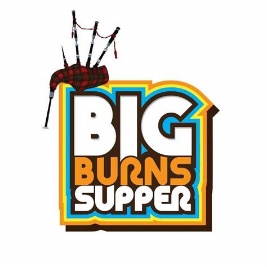 Christian Meditation  - Maciej Zurawski writes: ‘Experience the joy of God´s transforming and healing presence during traditional Christian meditation. Our group meets every Friday at 7 p.m. in the Romero prayer room in the Sacred Heart Church at Lauriston St. Afterwards you are welcome to stay for tea and learn to know others. Enter through the black door on the left side of the main entrance. Contact info -  mobile: 0771 777 2614 Email: edinburghmeditation@gmail.com Facebook: http://on.fb.me/1cuO5QJ ‘Holy Rood RC High News:  Joan Daly writes: ‘Here is this week’s update of recent events/news from Holy Rood, your Cluster Secondary School. Our pupils, parents, parishioners and staff raised an outstanding sum of £2,462 for our Advent Charity, The Rock Trust. This, a local charity, supports the issue of youth homelessness. Thanks to all for your generosity.The Career Ready programme is going well with pupils focussing on skills for work with valuable input from local companies. S5 pupils are currently building relationships with their mentors and attending masterclasses to prepare them for their 4 week work placement whilst S6 pupils are refining the work place skills they have developed to date and preparing for interviews.Please remember our S4 pupils in your prayers as they sit Prelim Examinations over the course of the next week.Upcoming events for parents:- S2 Information Evening 22 January, 6pm.S4-6 Careers Fair Wednesday 7 February, 5pm – 7pm.Please ask your friends and families to follow us on twitter @HolyRoodRCHigh.’PARISH REGISTER      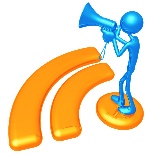 Are your details in the Parish Database up to date?– if not, it would be greatly appreciated if you could complete a Parish Census Form (available at the back of both churches) – and return it as soon as possible.Living Faith booklets – with a reflection for each day between January and March - are now available in both church porches.  A donation of £2 or £1 would be appreciated to help us cover costs….The Archdiocesan Catholic  Directory for 2018 is now available to purchase from both Church Stalls – price £2.50The FriendA real friend, to whom we can say exactly what we feel, knowing that we will be listened to, encouraged and confirmed in love and tenderness, is an essential resource.   When friendship encourages fidelity, it is the most beautiful thing of all.  On the dark days, we need the refuge of friendship.Jean Vanier, Community and Growth, P183Why not visit our parishes’ Facebook page www.facebook.com/StJohnsAndStMaryMagdalenesWELCOMEIf you’re visiting, are new to the area, or just live here, you are most welcome in our sister parishes. We are delighted you have joined us. If you are new to the parish please make yourself known to Fr Jock and ask for details of how to register on the parishes’ roll.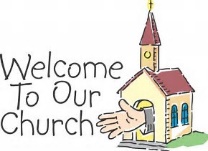 Please pray for those who have died recently:  Canon Bill Anderson, Marian Taggart, Pat  Tracy, Dom Francis Dobson OSB Please pray for those who have died recently:  Canon Bill Anderson, Marian Taggart, Pat  Tracy, Dom Francis Dobson OSB Please pray for those who have died recently:  Canon Bill Anderson, Marian Taggart, Pat  Tracy, Dom Francis Dobson OSB Please pray for those who have died recently:  Canon Bill Anderson, Marian Taggart, Pat  Tracy, Dom Francis Dobson OSB Please pray for those who have died recently:  Canon Bill Anderson, Marian Taggart, Pat  Tracy, Dom Francis Dobson OSB Please pray for those who have died recently:  Canon Bill Anderson, Marian Taggart, Pat  Tracy, Dom Francis Dobson OSB Please pray for those whose anniversaries occur at this time: Mike Allan, Michael O’Sullivan, Andrew Neilsen,  Vincent McDevitt. Please pray for those whose anniversaries occur at this time: Mike Allan, Michael O’Sullivan, Andrew Neilsen,  Vincent McDevitt. Please pray for those whose anniversaries occur at this time: Mike Allan, Michael O’Sullivan, Andrew Neilsen,  Vincent McDevitt. Please pray for those whose anniversaries occur at this time: Mike Allan, Michael O’Sullivan, Andrew Neilsen,  Vincent McDevitt. Please pray for those whose anniversaries occur at this time: Mike Allan, Michael O’Sullivan, Andrew Neilsen,  Vincent McDevitt. Please pray for those whose anniversaries occur at this time: Mike Allan, Michael O’Sullivan, Andrew Neilsen,  Vincent McDevitt. St John’s  :Jan.13:-  Andrew Neilson (2001); Lizzie Waugh (1997); Veronica Black (1992); Bridget Meldrum (1986); Anne Wood (1963); William Smart (1945);   Jan.14:-  Annie Harris (2016); John McLoughlin (2012); Jean Holligan (2006); Richard Watt (1995);   Jan.15:-  Rita Santangeli (2012); Isabella Thomson (2001); Kitty Durkin (1995);  Jan.16:-  Nancy Hancock (1997); Cyril Gorman; Angus McKinnon; Mary Scollan;   Jan.17:-  James Gilchrist (1995); George Tunley (1933); Jan.18:-  Elizabeth McGrory (2003); Margaret McGuire (1963);   Jan.19:-  Francis Meehan (1994); Roseanne Hunter (1991); Vincent McDevitt (1991); Annie Young (1984); Francis Meehan (1940); Neil Hanlon (1937); St. Mary Magdalene’s :Jan.15:-  Luigia D’Inverno (2003);    Jan.16:-  Thomas Farrell (1969);    Jan.17:-  Mary Gilhooly (1982);Jan.19:-  James Neilson Morrison (1981); St John’s  :Jan.13:-  Andrew Neilson (2001); Lizzie Waugh (1997); Veronica Black (1992); Bridget Meldrum (1986); Anne Wood (1963); William Smart (1945);   Jan.14:-  Annie Harris (2016); John McLoughlin (2012); Jean Holligan (2006); Richard Watt (1995);   Jan.15:-  Rita Santangeli (2012); Isabella Thomson (2001); Kitty Durkin (1995);  Jan.16:-  Nancy Hancock (1997); Cyril Gorman; Angus McKinnon; Mary Scollan;   Jan.17:-  James Gilchrist (1995); George Tunley (1933); Jan.18:-  Elizabeth McGrory (2003); Margaret McGuire (1963);   Jan.19:-  Francis Meehan (1994); Roseanne Hunter (1991); Vincent McDevitt (1991); Annie Young (1984); Francis Meehan (1940); Neil Hanlon (1937); St. Mary Magdalene’s :Jan.15:-  Luigia D’Inverno (2003);    Jan.16:-  Thomas Farrell (1969);    Jan.17:-  Mary Gilhooly (1982);Jan.19:-  James Neilson Morrison (1981); St John’s  :Jan.13:-  Andrew Neilson (2001); Lizzie Waugh (1997); Veronica Black (1992); Bridget Meldrum (1986); Anne Wood (1963); William Smart (1945);   Jan.14:-  Annie Harris (2016); John McLoughlin (2012); Jean Holligan (2006); Richard Watt (1995);   Jan.15:-  Rita Santangeli (2012); Isabella Thomson (2001); Kitty Durkin (1995);  Jan.16:-  Nancy Hancock (1997); Cyril Gorman; Angus McKinnon; Mary Scollan;   Jan.17:-  James Gilchrist (1995); George Tunley (1933); Jan.18:-  Elizabeth McGrory (2003); Margaret McGuire (1963);   Jan.19:-  Francis Meehan (1994); Roseanne Hunter (1991); Vincent McDevitt (1991); Annie Young (1984); Francis Meehan (1940); Neil Hanlon (1937); St. Mary Magdalene’s :Jan.15:-  Luigia D’Inverno (2003);    Jan.16:-  Thomas Farrell (1969);    Jan.17:-  Mary Gilhooly (1982);Jan.19:-  James Neilson Morrison (1981); St John’s  :Jan.13:-  Andrew Neilson (2001); Lizzie Waugh (1997); Veronica Black (1992); Bridget Meldrum (1986); Anne Wood (1963); William Smart (1945);   Jan.14:-  Annie Harris (2016); John McLoughlin (2012); Jean Holligan (2006); Richard Watt (1995);   Jan.15:-  Rita Santangeli (2012); Isabella Thomson (2001); Kitty Durkin (1995);  Jan.16:-  Nancy Hancock (1997); Cyril Gorman; Angus McKinnon; Mary Scollan;   Jan.17:-  James Gilchrist (1995); George Tunley (1933); Jan.18:-  Elizabeth McGrory (2003); Margaret McGuire (1963);   Jan.19:-  Francis Meehan (1994); Roseanne Hunter (1991); Vincent McDevitt (1991); Annie Young (1984); Francis Meehan (1940); Neil Hanlon (1937); St. Mary Magdalene’s :Jan.15:-  Luigia D’Inverno (2003);    Jan.16:-  Thomas Farrell (1969);    Jan.17:-  Mary Gilhooly (1982);Jan.19:-  James Neilson Morrison (1981); St John’s  :Jan.13:-  Andrew Neilson (2001); Lizzie Waugh (1997); Veronica Black (1992); Bridget Meldrum (1986); Anne Wood (1963); William Smart (1945);   Jan.14:-  Annie Harris (2016); John McLoughlin (2012); Jean Holligan (2006); Richard Watt (1995);   Jan.15:-  Rita Santangeli (2012); Isabella Thomson (2001); Kitty Durkin (1995);  Jan.16:-  Nancy Hancock (1997); Cyril Gorman; Angus McKinnon; Mary Scollan;   Jan.17:-  James Gilchrist (1995); George Tunley (1933); Jan.18:-  Elizabeth McGrory (2003); Margaret McGuire (1963);   Jan.19:-  Francis Meehan (1994); Roseanne Hunter (1991); Vincent McDevitt (1991); Annie Young (1984); Francis Meehan (1940); Neil Hanlon (1937); St. Mary Magdalene’s :Jan.15:-  Luigia D’Inverno (2003);    Jan.16:-  Thomas Farrell (1969);    Jan.17:-  Mary Gilhooly (1982);Jan.19:-  James Neilson Morrison (1981); St John’s  :Jan.13:-  Andrew Neilson (2001); Lizzie Waugh (1997); Veronica Black (1992); Bridget Meldrum (1986); Anne Wood (1963); William Smart (1945);   Jan.14:-  Annie Harris (2016); John McLoughlin (2012); Jean Holligan (2006); Richard Watt (1995);   Jan.15:-  Rita Santangeli (2012); Isabella Thomson (2001); Kitty Durkin (1995);  Jan.16:-  Nancy Hancock (1997); Cyril Gorman; Angus McKinnon; Mary Scollan;   Jan.17:-  James Gilchrist (1995); George Tunley (1933); Jan.18:-  Elizabeth McGrory (2003); Margaret McGuire (1963);   Jan.19:-  Francis Meehan (1994); Roseanne Hunter (1991); Vincent McDevitt (1991); Annie Young (1984); Francis Meehan (1940); Neil Hanlon (1937); St. Mary Magdalene’s :Jan.15:-  Luigia D’Inverno (2003);    Jan.16:-  Thomas Farrell (1969);    Jan.17:-  Mary Gilhooly (1982);Jan.19:-  James Neilson Morrison (1981); Please pray for the sick of our sister parishes, includingPlease pray for the sick of our sister parishes, includingPlease pray for the sick of our sister parishes, includingPlease pray for the sick of our sister parishes, includingPlease pray for the sick of our sister parishes, includingPlease pray for the sick of our sister parishes, includingSick Parishioners - St. John’s:  Mary Glancy, Cathy McGravie, Pauline McInnes, Sr Jennifer Lindsay, Kitty Dykes, David Codling, Ernie Moran, Norman Telfer, Philip Jamieson, Matthew Harvey, Maimie Richards,  Patricia Lawler, Aodhan Dempsey, Jean McCraw, Joan Howie, Helen Hanlon, Patricia Davies, Tina Cupo, Mary Phair, Pat Hunter, David Thom snr, Rose Thornton,  Anna Butler, James Sangster, Patricia Crawford, Guilio Crolla,  Alf  Macnamara, Patrick McCafferty, Stan McKay, Hugh Shannon, John Cregan, Maureen Lawrie, Mary Grady, Jane McGuire, Kathy Gallagher, Erin Corbett, Roz Byers, Sheila Alexander, Marie Angela Crolla, Dolores Jones, Ann Ward, Gerry Houston, and Lorraine Syme. Sick Parishioners - St. John’s:  Mary Glancy, Cathy McGravie, Pauline McInnes, Sr Jennifer Lindsay, Kitty Dykes, David Codling, Ernie Moran, Norman Telfer, Philip Jamieson, Matthew Harvey, Maimie Richards,  Patricia Lawler, Aodhan Dempsey, Jean McCraw, Joan Howie, Helen Hanlon, Patricia Davies, Tina Cupo, Mary Phair, Pat Hunter, David Thom snr, Rose Thornton,  Anna Butler, James Sangster, Patricia Crawford, Guilio Crolla,  Alf  Macnamara, Patrick McCafferty, Stan McKay, Hugh Shannon, John Cregan, Maureen Lawrie, Mary Grady, Jane McGuire, Kathy Gallagher, Erin Corbett, Roz Byers, Sheila Alexander, Marie Angela Crolla, Dolores Jones, Ann Ward, Gerry Houston, and Lorraine Syme. Sick Parishioners - St. John’s:  Mary Glancy, Cathy McGravie, Pauline McInnes, Sr Jennifer Lindsay, Kitty Dykes, David Codling, Ernie Moran, Norman Telfer, Philip Jamieson, Matthew Harvey, Maimie Richards,  Patricia Lawler, Aodhan Dempsey, Jean McCraw, Joan Howie, Helen Hanlon, Patricia Davies, Tina Cupo, Mary Phair, Pat Hunter, David Thom snr, Rose Thornton,  Anna Butler, James Sangster, Patricia Crawford, Guilio Crolla,  Alf  Macnamara, Patrick McCafferty, Stan McKay, Hugh Shannon, John Cregan, Maureen Lawrie, Mary Grady, Jane McGuire, Kathy Gallagher, Erin Corbett, Roz Byers, Sheila Alexander, Marie Angela Crolla, Dolores Jones, Ann Ward, Gerry Houston, and Lorraine Syme. Sick Parishioners - St. John’s:  Mary Glancy, Cathy McGravie, Pauline McInnes, Sr Jennifer Lindsay, Kitty Dykes, David Codling, Ernie Moran, Norman Telfer, Philip Jamieson, Matthew Harvey, Maimie Richards,  Patricia Lawler, Aodhan Dempsey, Jean McCraw, Joan Howie, Helen Hanlon, Patricia Davies, Tina Cupo, Mary Phair, Pat Hunter, David Thom snr, Rose Thornton,  Anna Butler, James Sangster, Patricia Crawford, Guilio Crolla,  Alf  Macnamara, Patrick McCafferty, Stan McKay, Hugh Shannon, John Cregan, Maureen Lawrie, Mary Grady, Jane McGuire, Kathy Gallagher, Erin Corbett, Roz Byers, Sheila Alexander, Marie Angela Crolla, Dolores Jones, Ann Ward, Gerry Houston, and Lorraine Syme. Sick Parishioners - St. John’s:  Mary Glancy, Cathy McGravie, Pauline McInnes, Sr Jennifer Lindsay, Kitty Dykes, David Codling, Ernie Moran, Norman Telfer, Philip Jamieson, Matthew Harvey, Maimie Richards,  Patricia Lawler, Aodhan Dempsey, Jean McCraw, Joan Howie, Helen Hanlon, Patricia Davies, Tina Cupo, Mary Phair, Pat Hunter, David Thom snr, Rose Thornton,  Anna Butler, James Sangster, Patricia Crawford, Guilio Crolla,  Alf  Macnamara, Patrick McCafferty, Stan McKay, Hugh Shannon, John Cregan, Maureen Lawrie, Mary Grady, Jane McGuire, Kathy Gallagher, Erin Corbett, Roz Byers, Sheila Alexander, Marie Angela Crolla, Dolores Jones, Ann Ward, Gerry Houston, and Lorraine Syme. Sick Parishioners - St. John’s:  Mary Glancy, Cathy McGravie, Pauline McInnes, Sr Jennifer Lindsay, Kitty Dykes, David Codling, Ernie Moran, Norman Telfer, Philip Jamieson, Matthew Harvey, Maimie Richards,  Patricia Lawler, Aodhan Dempsey, Jean McCraw, Joan Howie, Helen Hanlon, Patricia Davies, Tina Cupo, Mary Phair, Pat Hunter, David Thom snr, Rose Thornton,  Anna Butler, James Sangster, Patricia Crawford, Guilio Crolla,  Alf  Macnamara, Patrick McCafferty, Stan McKay, Hugh Shannon, John Cregan, Maureen Lawrie, Mary Grady, Jane McGuire, Kathy Gallagher, Erin Corbett, Roz Byers, Sheila Alexander, Marie Angela Crolla, Dolores Jones, Ann Ward, Gerry Houston, and Lorraine Syme. Sick Parishioners - St. Mary Magdalene’s:   Tracey Moohan, Agnes Harvey, Maureen Scott, Bridget Malone, Charles Malcolm, Ella Ayers, Pat Marin, Margaret Ryan, Jacqueline Hannan, Chris English, Julie Keegan, Rose McKay, Denis Davidson, Laurie Wallace, Elizabeth Mackail, Betty McEwing, Annie Watson, Isobel Phillips, David O’Donnell, Andrew Banks, Jude Ferguson, Mary & James Muir. Sick Parishioners - St. Mary Magdalene’s:   Tracey Moohan, Agnes Harvey, Maureen Scott, Bridget Malone, Charles Malcolm, Ella Ayers, Pat Marin, Margaret Ryan, Jacqueline Hannan, Chris English, Julie Keegan, Rose McKay, Denis Davidson, Laurie Wallace, Elizabeth Mackail, Betty McEwing, Annie Watson, Isobel Phillips, David O’Donnell, Andrew Banks, Jude Ferguson, Mary & James Muir. Sick Parishioners - St. Mary Magdalene’s:   Tracey Moohan, Agnes Harvey, Maureen Scott, Bridget Malone, Charles Malcolm, Ella Ayers, Pat Marin, Margaret Ryan, Jacqueline Hannan, Chris English, Julie Keegan, Rose McKay, Denis Davidson, Laurie Wallace, Elizabeth Mackail, Betty McEwing, Annie Watson, Isobel Phillips, David O’Donnell, Andrew Banks, Jude Ferguson, Mary & James Muir. Sick Parishioners - St. Mary Magdalene’s:   Tracey Moohan, Agnes Harvey, Maureen Scott, Bridget Malone, Charles Malcolm, Ella Ayers, Pat Marin, Margaret Ryan, Jacqueline Hannan, Chris English, Julie Keegan, Rose McKay, Denis Davidson, Laurie Wallace, Elizabeth Mackail, Betty McEwing, Annie Watson, Isobel Phillips, David O’Donnell, Andrew Banks, Jude Ferguson, Mary & James Muir. Sick Parishioners - St. Mary Magdalene’s:   Tracey Moohan, Agnes Harvey, Maureen Scott, Bridget Malone, Charles Malcolm, Ella Ayers, Pat Marin, Margaret Ryan, Jacqueline Hannan, Chris English, Julie Keegan, Rose McKay, Denis Davidson, Laurie Wallace, Elizabeth Mackail, Betty McEwing, Annie Watson, Isobel Phillips, David O’Donnell, Andrew Banks, Jude Ferguson, Mary & James Muir. Sick Parishioners - St. Mary Magdalene’s:   Tracey Moohan, Agnes Harvey, Maureen Scott, Bridget Malone, Charles Malcolm, Ella Ayers, Pat Marin, Margaret Ryan, Jacqueline Hannan, Chris English, Julie Keegan, Rose McKay, Denis Davidson, Laurie Wallace, Elizabeth Mackail, Betty McEwing, Annie Watson, Isobel Phillips, David O’Donnell, Andrew Banks, Jude Ferguson, Mary & James Muir. Please pray for sick friends and relatives of parishioners, including: Fred and Diana Hibbert, Dennis Green, Sr Helen McLaughlin, Kayleigh O’Brien, Jean Nelson, Joseph Daly, Joseph Jordan, Vic Legrix, Alan Knight, Vera Hegarty, Hew Dalrymple, Irene  Baillie, Eileen Daly,  Geraldine McGreavy, Joanne Cooper, Roksana Moczulstra,  Wendy Lochhead, Ian Petrie, Eleanor Brennan, Ann King, Joan Brooks, Sr May Lewis, Philys Sutherland; Mary Turnbull, Stuart Falconer, Jonty Savage, Julia Jared, Anne-Marie Bevan, Ellen Green, Mario Chianto, Caroline Narrie, Kathleen McConnell, Jake Jorden (aged 18), George Collins, Margaret Robb, Sr Anne Doherty SND, Ena McCann, John Donnelly, Noel Flanagan, Catherine Leslie, Austen Tod, Peter Kent, Isabel Bolus, John Allan, Isabel McInrue, Anne Gallagher, Christopher Browne, Marie Crolla, Margaret Rose, Vera Hawkes, Conor Kerrigan, Maria St. Denis, young Ray Donovan Syme.Please pray for sick friends and relatives of parishioners, including: Fred and Diana Hibbert, Dennis Green, Sr Helen McLaughlin, Kayleigh O’Brien, Jean Nelson, Joseph Daly, Joseph Jordan, Vic Legrix, Alan Knight, Vera Hegarty, Hew Dalrymple, Irene  Baillie, Eileen Daly,  Geraldine McGreavy, Joanne Cooper, Roksana Moczulstra,  Wendy Lochhead, Ian Petrie, Eleanor Brennan, Ann King, Joan Brooks, Sr May Lewis, Philys Sutherland; Mary Turnbull, Stuart Falconer, Jonty Savage, Julia Jared, Anne-Marie Bevan, Ellen Green, Mario Chianto, Caroline Narrie, Kathleen McConnell, Jake Jorden (aged 18), George Collins, Margaret Robb, Sr Anne Doherty SND, Ena McCann, John Donnelly, Noel Flanagan, Catherine Leslie, Austen Tod, Peter Kent, Isabel Bolus, John Allan, Isabel McInrue, Anne Gallagher, Christopher Browne, Marie Crolla, Margaret Rose, Vera Hawkes, Conor Kerrigan, Maria St. Denis, young Ray Donovan Syme.Please pray for sick friends and relatives of parishioners, including: Fred and Diana Hibbert, Dennis Green, Sr Helen McLaughlin, Kayleigh O’Brien, Jean Nelson, Joseph Daly, Joseph Jordan, Vic Legrix, Alan Knight, Vera Hegarty, Hew Dalrymple, Irene  Baillie, Eileen Daly,  Geraldine McGreavy, Joanne Cooper, Roksana Moczulstra,  Wendy Lochhead, Ian Petrie, Eleanor Brennan, Ann King, Joan Brooks, Sr May Lewis, Philys Sutherland; Mary Turnbull, Stuart Falconer, Jonty Savage, Julia Jared, Anne-Marie Bevan, Ellen Green, Mario Chianto, Caroline Narrie, Kathleen McConnell, Jake Jorden (aged 18), George Collins, Margaret Robb, Sr Anne Doherty SND, Ena McCann, John Donnelly, Noel Flanagan, Catherine Leslie, Austen Tod, Peter Kent, Isabel Bolus, John Allan, Isabel McInrue, Anne Gallagher, Christopher Browne, Marie Crolla, Margaret Rose, Vera Hawkes, Conor Kerrigan, Maria St. Denis, young Ray Donovan Syme.Please pray for sick friends and relatives of parishioners, including: Fred and Diana Hibbert, Dennis Green, Sr Helen McLaughlin, Kayleigh O’Brien, Jean Nelson, Joseph Daly, Joseph Jordan, Vic Legrix, Alan Knight, Vera Hegarty, Hew Dalrymple, Irene  Baillie, Eileen Daly,  Geraldine McGreavy, Joanne Cooper, Roksana Moczulstra,  Wendy Lochhead, Ian Petrie, Eleanor Brennan, Ann King, Joan Brooks, Sr May Lewis, Philys Sutherland; Mary Turnbull, Stuart Falconer, Jonty Savage, Julia Jared, Anne-Marie Bevan, Ellen Green, Mario Chianto, Caroline Narrie, Kathleen McConnell, Jake Jorden (aged 18), George Collins, Margaret Robb, Sr Anne Doherty SND, Ena McCann, John Donnelly, Noel Flanagan, Catherine Leslie, Austen Tod, Peter Kent, Isabel Bolus, John Allan, Isabel McInrue, Anne Gallagher, Christopher Browne, Marie Crolla, Margaret Rose, Vera Hawkes, Conor Kerrigan, Maria St. Denis, young Ray Donovan Syme.Please pray for sick friends and relatives of parishioners, including: Fred and Diana Hibbert, Dennis Green, Sr Helen McLaughlin, Kayleigh O’Brien, Jean Nelson, Joseph Daly, Joseph Jordan, Vic Legrix, Alan Knight, Vera Hegarty, Hew Dalrymple, Irene  Baillie, Eileen Daly,  Geraldine McGreavy, Joanne Cooper, Roksana Moczulstra,  Wendy Lochhead, Ian Petrie, Eleanor Brennan, Ann King, Joan Brooks, Sr May Lewis, Philys Sutherland; Mary Turnbull, Stuart Falconer, Jonty Savage, Julia Jared, Anne-Marie Bevan, Ellen Green, Mario Chianto, Caroline Narrie, Kathleen McConnell, Jake Jorden (aged 18), George Collins, Margaret Robb, Sr Anne Doherty SND, Ena McCann, John Donnelly, Noel Flanagan, Catherine Leslie, Austen Tod, Peter Kent, Isabel Bolus, John Allan, Isabel McInrue, Anne Gallagher, Christopher Browne, Marie Crolla, Margaret Rose, Vera Hawkes, Conor Kerrigan, Maria St. Denis, young Ray Donovan Syme.Please pray for sick friends and relatives of parishioners, including: Fred and Diana Hibbert, Dennis Green, Sr Helen McLaughlin, Kayleigh O’Brien, Jean Nelson, Joseph Daly, Joseph Jordan, Vic Legrix, Alan Knight, Vera Hegarty, Hew Dalrymple, Irene  Baillie, Eileen Daly,  Geraldine McGreavy, Joanne Cooper, Roksana Moczulstra,  Wendy Lochhead, Ian Petrie, Eleanor Brennan, Ann King, Joan Brooks, Sr May Lewis, Philys Sutherland; Mary Turnbull, Stuart Falconer, Jonty Savage, Julia Jared, Anne-Marie Bevan, Ellen Green, Mario Chianto, Caroline Narrie, Kathleen McConnell, Jake Jorden (aged 18), George Collins, Margaret Robb, Sr Anne Doherty SND, Ena McCann, John Donnelly, Noel Flanagan, Catherine Leslie, Austen Tod, Peter Kent, Isabel Bolus, John Allan, Isabel McInrue, Anne Gallagher, Christopher Browne, Marie Crolla, Margaret Rose, Vera Hawkes, Conor Kerrigan, Maria St. Denis, young Ray Donovan Syme.Offertory CollectionsOffertory CollectionsSt Mary Magdalene St Mary Magdalene St Mary Magdalene St John the Evangelist  7 January 7 January   £ 210.81   (inc £66.50 gift aid)    £ 210.81   (inc £66.50 gift aid)    £ 210.81   (inc £66.50 gift aid) £1008.35   (inc £405.80 gift aid)Special Collection – Justice & PeaceSpecial Collection – Justice & Peace£131.82£131.82£131.82£500.63 Thank you for your generosityThank you for your generosityThank you for your generosityThank you for your generosityThank you for your generosityThank you for your generosityST MARY MAGDALENE ST MARY MAGDALENE ST MARY MAGDALENE ST MARY MAGDALENE ST MARY MAGDALENE ST MARY MAGDALENE Readers for SundayReaders for SundayReaders for SundayBidding PrayersBidding Prayers14 JanuaryP3 Mass – ChildrenP3 Mass – ChildrenP3 Mass – ChildrenP3 Mass – ChildrenP3 Mass – Children21 JanuaryAnne Jabir & Willie MontgomeryAnne Jabir & Willie MontgomeryJean DouglasJean DouglasJean Douglas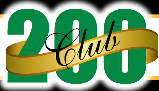 If you would like to join the 200 Club please get in touch with Madge /Rob Moyes direct.If you would like to join the 200 Club please get in touch with Madge /Rob Moyes direct.If you would like to join the 200 Club please get in touch with Madge /Rob Moyes direct.If you would like to join the 200 Club please get in touch with Madge /Rob Moyes direct.If you would like to join the 200 Club please get in touch with Madge /Rob Moyes direct.If you would like to join the 200 Club please get in touch with Madge /Rob Moyes direct.ST JOHN THE EVANGELIST ST JOHN THE EVANGELIST ST JOHN THE EVANGELIST ST JOHN THE EVANGELIST Saturday 20  JanuaryC Vinestock, V Knowles, M ReillySunday  21 JanuaryB Gallagher, J Rynn, E Buckley, P Connarty, C Dempsey  Mary Jane and Alistair Cameron (the daughter and son-in-law of Elizabeth Elton), write: ‘We thank you all  again for all the work that went into making Elizabeth's funeral a truly memorable one…We received  £289.40 in the collection for Twende Pamoja, and we have passed that on to them’. 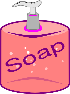 Maria Igoe writes: ‘Many parishioners are contributing to the Mary's Meals backpacks. You may like to donate bars of soap,  toothbrushes or toothpaste. Grateful thanks in anticipation.’ 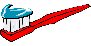   Mary Jane and Alistair Cameron (the daughter and son-in-law of Elizabeth Elton), write: ‘We thank you all  again for all the work that went into making Elizabeth's funeral a truly memorable one…We received  £289.40 in the collection for Twende Pamoja, and we have passed that on to them’. Maria Igoe writes: ‘Many parishioners are contributing to the Mary's Meals backpacks. You may like to donate bars of soap,  toothbrushes or toothpaste. Grateful thanks in anticipation.’   Mary Jane and Alistair Cameron (the daughter and son-in-law of Elizabeth Elton), write: ‘We thank you all  again for all the work that went into making Elizabeth's funeral a truly memorable one…We received  £289.40 in the collection for Twende Pamoja, and we have passed that on to them’. Maria Igoe writes: ‘Many parishioners are contributing to the Mary's Meals backpacks. You may like to donate bars of soap,  toothbrushes or toothpaste. Grateful thanks in anticipation.’   Mary Jane and Alistair Cameron (the daughter and son-in-law of Elizabeth Elton), write: ‘We thank you all  again for all the work that went into making Elizabeth's funeral a truly memorable one…We received  £289.40 in the collection for Twende Pamoja, and we have passed that on to them’. Maria Igoe writes: ‘Many parishioners are contributing to the Mary's Meals backpacks. You may like to donate bars of soap,  toothbrushes or toothpaste. Grateful thanks in anticipation.’ Masses, Devotions and ServicesMasses, Devotions and ServicesMasses, Devotions and ServicesSt John the Evangelist St Mary Magdalene Saturday 13 JanuarySt Kentigern - Feast10.00am - Mass – Jack Farmes 6.30pm:-  Mass – Canon John WallsSunday 14 January 2nd Sunday of the year9.30am:- Mass – Andrew Neilson11.15am:- Mass – People of the ParishMonday 15 January 10.00am:- Mass – SITuesday 16 January10.00am:- Eucharistic Service9.25am-9.55am:- Exposition of the Blessed Sacrament10.00am:- Mass – SI - ChristmasWednesday 17 JanuarySt Anthony - Memorial10.00am:- Mass – Michael KeoghThursday 18 January10.00am:- Eucharistic Service 7.00pm:– Mass –SI - ChristmasFriday 19 January9.25am-9.55am:- Exposition of the Blessed Sacrament10.00am:-Mass – Vincent McDevittSaturday 20 January10.00am - Mass – Lindsay Thomson and       deceased members of the Thomson &       Creamer families 6.30pm:-  Mass – Michael O’SullivanSunday 21 January 3rd Sunday of the year9.30am:- Mass – Mike Allan11.15am:- Mass – People of the Parish